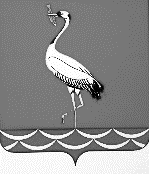 АДМИНИСТРАЦИЯ ЖУРАВСКОГО СЕЛЬСКОГО ПОСЕЛЕНИЯКОРЕНОВСКОГО РАЙОНАПОСТАНОВЛЕНИЕот 12.11.2021								                        	№ 145станица Журавская     О внесении изменений в постановление администрации Журавского сельского поселения Кореновского района от 06.09.2017 № 160 «Об образовании территориальной комиссии по профилактике правонарушений при администрации Журавского сельского поселения Кореновского района» (с изменениями от 18.04.2018 № 83, от 03.12.2018 № 208, от 04.03.2019 № 32, от 16.12.2019 № 179)	В связи с кадровыми изменениями администрация Журавского сельского поселения Кореновского района   п о с т а н о в л я е т: 	1. Внести изменения в постановление администрации Журавского сельского поселения Кореновского района от 06.09.2017 № 160                                   «Об образовании территориальной комиссии по профилактике правонарушений при администрации Журавского сельского поселения Кореновского района»                (с изменениями от 18.04.2018 № 83, от 03.12.2018 № 208, от 04.03.2019 № 32, от 16.12.2019), изложив приложение № 2  в новой редакции (прилагается).	2. Общему отделу администрации Журавского сельского поселения Кореновского района (Золотарева) обнародовать настоящее постановление в установленных местах и разместить его на официальном сайте органов местного самоуправления Журавского сельского поселения Кореновского района в сети Интернет.	3. Постановление вступает в силу со дня его подписания.Глава Журавскогосельского поселенияКореновского района                                                                           Г.Н. Андреева2ЛИСТ СОГЛАСОВАНИЯпроекта постановления администрации Журавского сельского поселения Кореновского района от 12.11.2021 № 145 «О внесении изменений в постановление администрации Журавского сельского поселения Кореновского района от 06.09.2017 № 160 «Об образовании территориальной комиссии по профилактике правонарушений при администрации Журавского сельского поселения Кореновского района» (с изменениями от 18.04.2018 № 83, от 03.12.2018 № 208, от 04.03.2019 № 32, от 16.12.2019 № 179)»Проект подготовлен и внесен:Общим отделом администрации Журавского сельского поселенияКореновского района,        ведущий специалист                                                                       Р.Г. ШевченкоПроект согласован:Ведущий специалист общего отдела администрации Журавского сельского поселения Кореновского района                                                    Т.Ю. ЗолотареваСОСТАВтерриториальной комиссии по профилактике правонарушений           Журавского сельского поселения Кореновского районаГлава Журавского сельского поселения Кореновского района                                                       	       Г.Н. АндрееваПРИЛОЖЕНИЕ к постановлению администрацииЖуравского сельского поселенияКореновского районаот 12.11.2021  № 145«ПРИЛОЖЕНИЕ № 2                                                                          УТВЕРЖДЕН                                                                            постановление администрации                                                                            Журавского сельского поселения                                                                              Кореновского района                                                                           от 06.09.2017 № 160Андреева Галина НиколаевнаШапошникТатьяна ИвановнаШевченко Раиса Григорьевна - глава Журавского сельского поселения Кореновского района, председатель комиссии - начальник общего отдела администрации Журавского сельского поселения Кореновского района, заместитель председателя комиссии - ведущий специалист общего отдела администрации Журавского сельского поселения, секретарь комиссииЧлены комиссииЧлены комиссииАнисимов Виктор ЕвгеньевичБоковая Оксана Николаевна  - командир народной дружины Журавского сельского поселения Кореновского район                        (по согласованию) - депутат Совета Журавского сельского поселения Кореновского района (по согласованию)БеляевСергей ЮрьевичБелецкая Ольга АлександровнаВойненков Виктор Иванович - врач–психиатр–нарколог ГБУЗ «Кореновская ЦРБ» министерство здравоохранения Краснодарского края (по согласованию)- руководитель ШМО классных руководителей МОБУ СОШ №14  (по согласованию)- председатель Совета старейшин ЖСКО и Совета ветеранов Великой Отечественной войны и труда Журавского сельского поселения Кореновского района (по согласованию)Дмитриев Александр НиколаевичДубовик Алексей Сергеевич2  - начальник Кореновского МФ ФКУ УИИ УФСИН России по Краснодарскому краю (по согласованию)- старший инспектор ОПДН ОУУП и ПДН ОМВД России по Кореновскому району (по согласованию)Канюка Наталия НиколаевнаКизим Наталья Викторовна - директор МОБУ СОШ № 14 им. генерала          М.П. Бабича  (по согласованию)- директор муниципального бюджетного учреждения культуры Журавского сельского поселения Кореновского района «Журавский сельский дом культуры» (по согласованию)МашталирНиколай Николаевич - депутат  Совета Журавского сельского поселения Кореновского района (по согласованию)Михайленко Александр Николаевич- атаман Журавского станичного казачьего общества (по согласованию)НемальцевАлександр Анатольевич- старший участковый уполномоченный полиции ОМВД РФ ОУУП и ПДН России по Кореновскому району (по согласованию)Солодовник Анна Валерьевна- заведующий МДОБУ детский сад №25                       (по согласованию)ХрипушинаОльга Николаевна- заведующий сектором по работе с детьми и молодежью МБУК ЖСП КР «Журавский сельский дом культуры» (по согласованию)ШевченкоНадежда Анатольевна- специалист по социальной работе отделения помощи семье и детям ГБУ СО КК «Кореновский КЦ СОН» (по согласованию)ШвыдкаяИрина Александровна- руководитель ГКУ КК «Центр занятости населения Кореновского района»                            (по согласованию)»